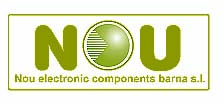 Miniature reed switchesMiniature reed switches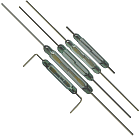 Miniature reed switches apply to connect small and medium power. 
The high sensitivity ( Pull-in Ampere turns ) of miniature reed switches allows to apply of permanent magnet.
For contact's materials of miniature reed switches are used Rutenium."DOLAM" S.A. produces three types of miniature reed switches: ZM-110/IIZM-140/IIZM-109/II
Parameters of miniature reed switches are tested in standard coil CP-14.
Parameters of miniature reed switches are tested in standard coil CP-14.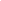 Dimension of miniature reed switchesDimension of miniature reed switchesTechnical parameter specification of miniature reed switchesTechnical parameter specification of miniature reed switches